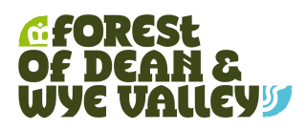 Visit Dean WyePress ReleaseUnlock a World of Autumn Adventures: Discover the Best Things to Do in the Forest of Dean and Wye Valley13 July 2023 FOR IMMEDIATE RELEASE As the crisp autumn breeze sweeps through the ancient woodlands, the Forest of Dean and Wye Valley unveil a tapestry of thrilling experiences and captivating adventures all set against a backdrop of fiery oranges and warm ambers as the leaves turn in the trees. Renowned for its natural beauty and rich heritage, this enchanting region nestled in Gloucestershire offers an array of unforgettable activities for visitors to savour during the vibrant autumn season.From exhilarating outdoor pursuits to immersive cultural encounters, the Forest of Dean and Wye Valley present a kaleidoscope of opportunities that cater to all interests and ages. Whether you are looking to reconnect with nature, embark on thrilling escapades, or delve into the region's fascinating history, this idyllic destination promises an autumn getaway like no other.Here a few not-to-be-missed experiences for visitors to the Forest of Dean and Wye Valley this autumn. 
September Foraging & Making with Liz DrewittTudor Farmhouse Hotel & Restaurant2 September Liz Knight has spent the last 10 years gathering and playing with wild food. Her courses are designed to open you eyes to how the commonest of weeds can be transformed into the most exciting, nutritious and sustainable of foods.Liz will take you for a walk on the hotel grounds to collect foraged goodies. Back at the hotel Liz will show you how to make delicious foraged recipes to take away.
https://www.visitdeanwye.co.uk/whats-on/foraging-and-making-with-liz-drewitt-p1838891British Wildlife Photography Awards 2023 
Nature in Art
Until 3 September This art gallery is dedicated to the majesty of the natural world. You can enjoy wandering around the artwork and spotting your favourite animals and discovering a new favourite artist. The gallery and museum are housed in the exquisite architecture of Wallsworth Hall, a Georgian Mansion. The British Wildlife Photography Awards (BWPA) is a revered showcase of nature photography in Britain and a crucial reminder of what value our woodlands, wetlands and other ecosystems still hold. This will be one of the very first showings of the winning images from the 2023 competition, launched in March and displayed in the spectacular surroundings of Nature in Art. This renowned exhibition celebrates British wildlife and wild spaces through a collection of inspirational images, showcasing the best of our natural heritage. Each year, the BWPA images are adored in the press (both in print and on TV), toured around the UK in a travelling exhibition, and published in beautiful collection books.https://www.visitdeanwye.co.uk/whats-on/british-wildlife-photography-awards-2023-p1973621Yoga and Brunch MorningHill Farm Retreat Tintern2 September Retreat to the forest and nurture your well-being on an eco-retreat at Hill Farm, Tintern. Based in The Wye Valley, an area of outstanding natural beauty, It is the perfect place to get away from the stresses and strains of life to relax and rejuvenate. Recommended as one of The Guardian's top 10 well-being retreats in the UK, you will be looked after by experienced eco-retreat hosts Tom and Hayley Court who established Forest Retreats in 2015. Enjoy a blissful yoga and meditation practice followed by a delicious vegetarian brunch at Hill Farm Tintern. Hill Farm is a 15-acre smallholding overlooking Tintern and The Wye Valley, comprising woodlands, paddocks and streams. It's the perfect location to get away from the stresses of daily life and take time out for yourself to rejuvenate the body and soul. Yoga and meditation practiced in the woodlands (whenever possible), followed by a sit-down brunch and natter. All dietary requirements are catered for, with locally sourced food. Reconnect with nature, retreat to the forest and nurture your wellbeing on a Forest Retreat based at Hill Farm, Tintern.

https://www.visitdeanwye.co.uk/whats-on/yoga-and-brunch-morning-p1950021Wildlife SafariTudor Farmhouse Hotel & Restaurant,23 September and 14 October Join the hunt for varieties of bats, deer, badgers, foxes, voles, mice, hedgehogs and wild boar. Late afternoon and evening are the perfect times to spot boar, when they come snuffling out to feed at dusk and during the night. You'll be visiting popular places for the boar and looking out for their humbug-patterned boarlets. Fallow deer are also frequently seen here and may be encountered at any time. Amongst the ancient woodland we'll also be listening out for evening birdsong, as Song Thrushes, Blackbirds and Robins, and less common birds such as wood warbler, proclaim their territories before nightfall.Bring warm layers, boots or robust walking shoes and a torch. The walk lasts approximately two hours, and depending on timing will be proceeded or followed by a charcuterie board & glass of house wine at the hotel.https://www.visitdeanwye.co.uk/whats-on/wildlife-safari-p1838801Ross-on-Wye Walking FestivalHerefordshire, Ross-on-Wye, Ross-on-Wye, Herefordshire
29 Sept 2023 - 1 Oct 2023The annual Ross Walking Festival will celebrate its 16th anniversary in 2023 having marked its most successful year in 2022, with a growing number of people enjoying getting outdoors in the beautiful Herefordshire countryside.With 30 walks on offer, many dog-friendly, there is a wide variety of town, riverside and countryside routes, in and around Ross-on-Wye for all abilities.
https://www.visitdeanwye.co.uk/whats-on/ross-on-wye-walking-festival-p1934961October A Magical candlelit ConcertClearwell Caves, 
7 October, 7:30pm

An unmissible event in the atmospheric setting of the Sound Chamber at Clearwell Caves. A candlelit concert that will transcend and delight all senses; a celebration of music and friendship. A host of musicians from Austria to Greece to Germany and the UK will collaborate for this very special concert of music and friendship at  organised by the Greek pianist Yanna Zissiadou and Clearwell Caves.
Hundreds of candles will be lit to transform the caves into a magical concert venue.
Numbers are limited. Warm clothes and stout shoes advisable!https://www.visitdeanwye.co.uk/whats-on/magical-candlelight-concert-p1950991The Forest Showcase Food FestivalSpeech House Road,8 October The Forest Showcase Food Festival will be held in the Speech House Hotel grounds on Sunday 8th October 2023. Showcasing creative producers from The Forest of Dean and surrounding areas alongside invited traders who have something that 'little bit different' to bring to the festival. You will find a whole array of producers who join us from cheese mongers, bakers, brewers and baristas! You can also find chocolatiers, butchers, winemakers and those that create delicious ice cream.Over 100 top local and artisan producers, stunning hot food, real ale, gin and wine, interesting talks, parent & child cookery lessons and lots of children's activities, top chef demonstrations, excellent live music, arts & crafts, all together it makes a lovely foodie family day out.https://www.visitdeanwye.co.uk/whats-on/the-forest-showcase-food-festival-p1939391Light EternalGloucester Cathedral 19 - 28 October 2023This autumn, you're invited to come and experience Gloucester Cathedral like never before. Light Eternal: Yesterday, Today, Forever will take visitors on a journey that delves into the Cathedral's 1000-year-long history, examining its breathtaking architecture and stained glass, as well as its more recent life as a famous filming location. From scripture adorning the walls of the Cloister through to choral music sheets illuminating the Quire, there will be spectacles around every corner, accompanied by a beautiful bespoke soundtrack.The installation has been created by the world-renowned projection art gallery, Luxmuralis, which is a collaborative team combining artists from different backgrounds and disciplines. It is a brand-new show, completely unique to Gloucester Cathedral, that promises to ignite the imaginations of visitors from the moment they step inside the building.https://www.visitdeanwye.co.uk/whats-on/light-eternal-p1976651Floral inspired printing workshop Wye Valley Flowers 12 October 2023 10:30 AM – 1:30 PM
Join Michelle for a fun and friendly morning making beautiful, hand-stamped bags. Michelle has a collection of nearly 1,000 stamps and will be bringing her flower, leaf and seed head stamps along for this workshop for of colour!Michelle will guide you through choosing a pattern, fixing the design and completing a bag to take home. Be inspired to try other projects. These also make excellent gifts!Price is £35, including all the resources, refreshments and tutoring.Booking is essential as this is limited to 8 places only.https://www.tickettailor.com/events/wyevalleyflowers/-ENDS-For more information and pictures please contact marketing@visitdeanwye.co.ukAll information was correct at time of writing. 